Бизнес план«Открытие кафе» 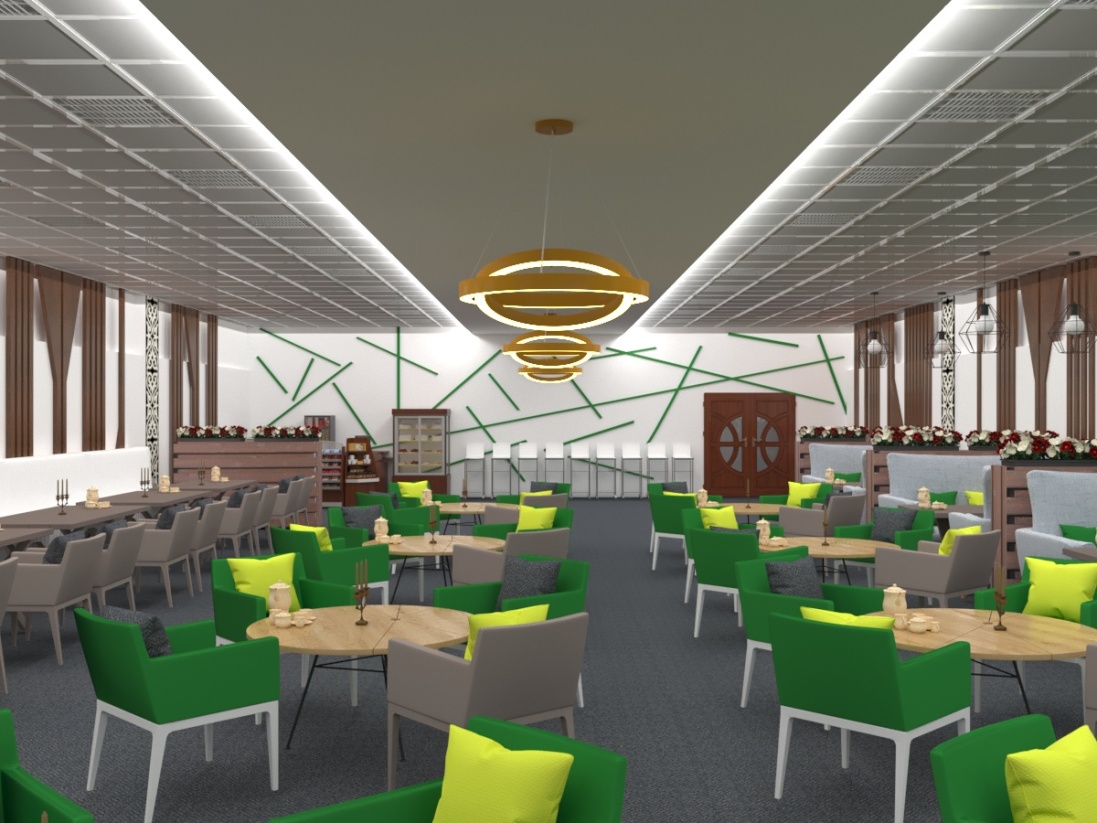 г.Нур-Султан, 2019 г.1. Резюме бизнес-плана1.1. Сведения о проекте и компании-инициатореТОО «Hadar trade» - предоставляет услуги питания на предприятиях и в офисах нашего города. На сегодняшний день владеет и управляет объектами питания под торговыми марками «Green», «Oshaq» а также столовой в ТК «Астана ТВ». Ежедневно обслуживает порядка 1000 довольных клиентов в день.1.2. Цель составления бизнес-планаЦелью настоящего бизнес-плана является:1.Привлечение инвестиций для открытия бизнеса.2.Обосновать прибыльность и рентабельность инвестиционного проекта.3.Получение прибыли для дальнейшего увеличения и расширения услуг.4.Удовлетворение спроса на данные виды услуг.1.3. Описание проекта и целесообразность его реализацииЭто уютное и удобное кафе, с красивым дизайнерским решением, где услугополучатель (клиент) При входе клиента будет встречать девушка-администратор,  информировать о наличие свободных мест в кафе.   Достоинства создаваемого нами предприятия:Увеличить число лояльных услугополучателей; Увеличить скорость предоставления услуг;С экономической точки зрения проект способствует: созданию рабочих мест, что позволит работникам получать стабильный доход; оказанию качественных услуг в области общественного питания; поступлению в бюджет г.Нур-Султан налогов и других отчислений. 1.4. Финансовая оценка проектаКак видно из приведенной таблицы – при ставке дисконтирования 20% проект является прибыльным и окупается за 15 месяцев. Индекс прибыльности имеет значение 4,74. Это свидетельствует о том, что на каждый 1 тенге, вложенный в проект, инвестор получит дополнительно 3,74 тенге.1.5. Структура финансированияДля осуществления проекта, необходимы инвестиции: ремонт помещения и приобретение оборудования, мебели и посуды. Сумма необходимых инвестиций – 12 000 000 тенге.1.5.1 Условия привлечения финансированияИнвестируемая сумма планируется к погашению в течение 60 месяцев. Компания рассчитывает на годовую ставку по кредиту в размере 8,5%.1.6. Состояние проекта Проект находится на стадии реализации, поскольку необходимые расчеты произведены, необходимо финансирование для начала ремонтных работ, приобретения оборудования и мебели.2. Описание услуги2.1. Типы услуг и их основные характеристикиКафе предлагает ассортимент из первых, вторых блюд, кофе, чая, кондитерских изделий, выпечки. Предприниматель ставит достаточно низкие цены на продукцию для привлечения большего потока клиентов. Ниже представлен ассортимент предлагаемой продукции:3. Сведения о рынке и конкурентах3.1. Описание нынешних и потенциальных клиентовОжидаемый трафик посетителей кафе 250 человек.3.2. Описание рынкаАссортимент торговой точки должен быть достаточно разнообразным: от простого эспрессо до фирменных блюд от шеф-повара. Как правило, линейка продуктов включает в себя несколько хитов — на них в первую очередь падает выбор покупателя, а также сезонные напитки — кофе с добавками, чай, безалкогольные коктейли. 3.3. Маркетинговая стратегияОсновная задача маркетинговых мероприятий это занятие устойчивой позиции на рынке. В данной связи в рамках реализации проекта предполагаются следующие меры устойчивого позиционирования на рынке и организации наращения клиентской базы в компании: Наружная вывеска, яркая подсветка. Акции на Меню.Накопительная карта для постоянных клиентов.Маркетинговая стратегия заключается в организации сбыта оказываемых услуг. Цель – доступность для любых слоев населения.Сегментация маркетинга ориентирована на удовлетворение спроса клиентов с различными доходами (средними, нижесредними).3.4. Основные барьеры и риски входа на рынокКлючевыми барьерами входа на рынок в рамках реализации проекта выдвигаются следующие:- Доступ к источникам финансирования.- Долгосрочные контракты и деловые связи.- Активный маркетинг- Административные барьеры3.5. Цена на услугиВ своей политике ценообразования компания нацелена на оптимальное сочетание цены и качества – как приоритетов проекта.Цена продукции определена на основе расчета, включающего в себя покрытие всех текущих издержек предприятии и процент ожидаемой прибыли.3.6. SWOT-анализ положения компании на рынке4.РискиСоздание проекта и его реализация происходят при определенных условиях окружающей политической, социальной и экономической обстановки, которые могут создать дополнительные риски для деятельности предприятия. И эти риски не всегда контролируемы предпринимателями.1. Технические риски. Предприятие в процессе реализации проекта создает необходимую техническую базу, инфраструктуру и помещение. Сотрудники предприятия имеют как теоретические знания, так и практический опыт в данном виде деятельности. Кроме того, необходимо учитывать, что при формировании доходной части разработчики исходили из самых пессимистических условий объемов продаж и цен реализации продукции и услуг.2. Экономические риски. Казахстан является экономически и политически стабильным государством. Внешняя политика Казахстана, основанная на принципах многовекторности – залог укрепления стабильности. В этой связи экономические и политические риски сведены к минимуму.3.Финансовые риски. Причинами возникновения данного риска являются различные валюты поступлений и кредита, рост цен по контрактам, неоправданность оптимистических цен при расчетах, отсутствие маркетингового исследования, отсутствие «запаса» прочности по цене, расчеты без учета инфляционных процессов. Кроме того, на увеличение финансовых рисков значительное влияние оказывает нерациональное использование средств, отсутствие оптимизации налогового бремени, слабой сбытовой деятельности. Принимая во внимание перечисленные угрозы, предприятие уделяет пристальное внимание вопросам финансового планирования и контроля. Сильная аналитическая база поможет оперативному принятию управленческих решений и снизит вышеуказанные риски.4. Маркетинговые риски. Основными причинами возникновения таких рисков являются: отсутствие маркетингового исследования; неверный выбор направления развития выбранной деятельности; отсутствие опыта по реализации продукции; отсутствие программы сбыта; не учтены особенности торговой политики конкурентов.В отношении инициатора проекта можно отметить следующее: предприятие четко определяет для себя положение дел на данном рынке, имеет хороший опыт в данной сфере. Предлагаемая предприятием продукция является востребованной и, а ее стоимость ориентирована на рынок. С учетом роста городов и потребностью в качественных и всегда доступных товарах перспективы развития представленного проекта весьма устойчивы.5. План реализации проекта5.1. График реализации проекта6. Описание требуемых ресурсов6.1. Анализ расположения и инфраструктурыПланируемое кафе будет размещен в здании Специализированного ЦОНа г.Нур-Султан, по адресу Сарыаркинский район, ул.20-40, 2. В проекте будут все необходимые коммуникационная структура для обслуживания клиентов.6.2. Смета расходов на кредитные средстваНедостающая сумма инвестиции составляет 12 634 416тенге. Данные расходы планируется покрыть за счет кредитных средств.6.3. Персонал В планируемое штатное расписание будут входить:ФОТ составит 300 000 тенгеК персоналу будут предъявляться следующие требования: Обязательный дресс-код коллектива (фирменная одежда); Вежливое отношение с клиентами кафе; Четкое соблюдение режима работы. Чтобы исключить возможность и соблазн кражи выручки персоналом заведения, планируется: Установить видео наблюдение; Установить автоматизированную систему складского и кассового учета «iiko»; Разработать систему мотивации персонала заведения. Например, выдавать премию сотруднику за высокие показатели выручки. 7. Список общих издержекПостоянные ежемесячные расходы представлены в следующей таблице8. Финансовый план 8.1. Основные исходные данные, допущения и предпосылки, использованные для построения финансовых прогнозов8.2. Показатели эффективности инвестиций9. ЗаключениеПроведенное исследование показало, что такой вид бизнеса, как создание кафе с функциями получения государственных услуг, является прибыльным и перспективным. Одними из главных условий его функционирования является наличие уже имеющегося подходящего местоположения, высококвалифицированного персонала, а также проведение грамотной работы по формированию индивидуальной и грамотной концепции, что связано с объективными экономически - финансовыми условиями функционирования предприятия на рынке. Опыт и компетенция компании «Hadar trade» достаточен чтобы, справиться со сложностями при реализации данного проекта.1.Резюме бизнес-плана........................................................................................................31.1.Сведения о проекте и компании-инициаторе ..............................................................31.2.Цель составления бизнес-плана ..................................................................................31.3.Описание проекта и целесообразность его реализации.............................................31.4.Финансовая оценка проекта ..........................................................................................41.5.Структура финансирования...........................................................................................41.5.1 Условия привлечения финансирования ...................................................................41.6 Состояние проекта..........................................................................................................52.Описание услуги................................................................................................................52.1 Типы услуг и их основные характеристики...................................................................53.Сведения о рынке и конкурентах......................................................................................63.1.Описание нынешних и потенциальных клиентов ........................................................63.2.Описание рынка………...................................................................................................63.3 Маркетинговая стратегия ..............................................................................................63.4. Основные барьеры и риски входа на рынок ...............................................................63.5. Цена на услуги ..............................................................................................................73.7.SWOT-анализ положения компании на рынке .............................................................74. Риски…………………………………………………………………………..…………………..74.1. Технические риски………………………………………………………..…………………..84.2 Экономические риски………………………………………………………………………….84.3 Финансовые риски……………………………………………………………………..………84.4 Маркетинговые риски………………………………………………………………………….85. План реализации проекта................................................................................................85.1.График реализации проекта..........................................................................................86.Описание требуемых ресурсов.........................................................................................86.1.Анализ расположения и инфраструктуры.....................................................................86.2.Смета расходов на кредитные средства .....................................................................96.3.Персонал........................................................................................................................10 7.Список общих издержек ..................................................................................................118.Финансовый план ..............................................................................................................118.1.Основные исходные данные, допущения и предпосылки, использованные для построения финансовых прогнозов.....................................................................................118.2.Показатели эффективности инвестиций .....................................................................119.Заключение........................................................................................................................12	Наименование проекта Открытие кафеТип проектаКредитное финансирование / частное финансированиеМесторасположение проектаг.Нур-СултанОбъем требуемых инвестиций17 000 000 (12,0 млн. из которых кредитные средства)% ставка 8,5 %Срок кредитования 7 летНаименование организацииТОО «Hadar trade»ФИОЖумажанов Аскар КайырбаевичАдресг.Нур-Султан, ул.Кабанбай батыра, 42 кв.13Телефон+7 777 799 96 95Прогнозные показатели эффективности инвестицийЕдиницы измеренияЗначенияСтавка дисконтирования % 20,00 PB (период окупаемости проекта) мес. 14DPB (дисконтированный период окупаемости проекта) мес. 16NPV (чистый приведенный доход) ₸ 71 418 795IRR (внутренняя норма рентабельности, в процентах) % 153,84PI (индекс прибыльности проекта)4.74PF (потребность в финансировании) ₸ 12 000 000,00 CD (дефицит денежных средств) ₸ 0,00 Наименование Размер финансирования, ₸ Ставка по кредиту, % Дата привлечения Дата погашения Кредит 12 000 000,00 8,50 30.10.2019 30.09.2024 №НаименованиеСтоимость, тенгеКофеКофеКофе1 Американо 5502 Глясе 5503 Эспрессо 5504 Капучино 6505 Макиато 6506 Латте 6507 Мокочино 6508 Кофе по-турецки 4909 Кофе по-ирландски 490ЧайЧайЧай10 Чай черный 25011 Чай фруктовый 25012 Чай с молоком 250Кондитерские изделияКондитерские изделияКондитерские изделия13 Пирожное бисквитное 79014 Пирожное Медовое 79015 Капкейк 79016 Сочник с творогом 49017 Творожник 490ВыпечкаВыпечкаВыпечка18 Самса с курицей (4 шт)89019 Самса с мясом (4 шт)890Первые блюдаПервые блюдаПервые блюда20Уха «Царская»99021Крем-суп «Грибной»99022Крем-суп «Тыквенный»99023Шорпа из баранины1190Вторые блюдаВторые блюдаВторые блюда24Плов «Ханский»129025Манты рубленные (порц. 5 шт.)99026Гуйру - лагман 129027Стейк из семги279028Паста «Фетучини» из курицы и грибами1490СалатыСалатыСалаты29Салат «Цезарь» с курицей129030Салат «Оливье»990Сильные стороныСлабые стороныНалаженные связи с поставщиками сырья и материалов; Выгодное месторасположение будущего кафе; Интерьер, дизайн помещения; Твердый долгосрочный договор аренды помещения, заключенный с государственной корпорацией;Постоянный высокий трафик посетителей;Устойчивый спрос на предлагаемые услуги и его дальнейший рост; Загородное расположение, усложняет поставку продуктового сырья; Еще не сформировавшийся имидж Возможности Угрозы Расширение ассортимента предлагаемых блюд; При успешной реализации проекта, возможность открытия кафе в других регионах страны; Ненасыщенность рынка; Создание локального бренда; Увеличение прироста населения; Падение покупательской способности клиентов; Низкий уровень культуры потенциальных клиентов (проезжающие); Медленная обработка государственных услуг Изменение вкусов и потребностей №ЭтапДата начала1 Подготовка документов для финансирования 1 месяц 2 Получение финансирования 1 месяц 3 Проведение ремонтных работ в помещении1 месяц 4 Покупка оборудования и мебели 1 месяц 5 Подбор персонала 1 месяц 6 Начало продаж 1 месяц Ремонт Наименование работРаботыМонтаж электрикиМонтаж дверейМонтаж КовроланаМонтаж перегородок ГКЛМонтаж сантехникиМатериалКовроланКафель в произв.пом.УнитазРаковина тюльпанСмесительСантехника (трубы,фитинги и пр.)Розетки, включатели, кабели и пр. электрикаЛюстры в залОсвещение в произв.помещенияСухие строительные смесиДвери в компл с навесами и ручкамиДвери в произв. пом. в компл.Непредвиденные расходы НаименованиеКУХНЯПлита 6 комф. ЖШСтолы металл.Стеллажи металл.Посуда готовочнаяХолодильник (700 л)Морозильная ларьМойка 3-секционнаяСтеллаж сушильныйВытяжная системаМиксерМясорубка промышленнаяВесы кухонные (больш., мал)БлендерИтого оснащение кухниЗАЛСтолы квадратныеСтолы круглыеДиваныСтульяПосудаПерегородки деревянныеПерегородки металл.Моющий пылесос КерхерМоноблокЧековый принтерЗеркалоКомпьютер управляющегоМФУ управляющегоБарная стойкаШторыИтого оснащение зала№НаименованиеКол-во1Шеф-повар12Кух.рабочая13Посудамойка14Техничка15Администратор зала, кассир16Официант2ИТОГО6№Наименование расходовСумма, в тенге1Аренда  150 0002Ком.услуги 100 0003Реклама 30 0004Закуп 350 0005ФОТ300 0006Прочие расходы50 000ИТОГО   980 000Наименование налогаСтавка налога, %Период налогообложенияНДС12мес.Налог на прибыль3полугодоваяОПВ10мес.ИПН10мес.СО3,5мес.ОСМС1,5мес.Прогнозные показатели эффективности инвестицийЕдиницы измеренияЗначенияСтавка дисконтирования%20,00PB (период окупаемости проекта)мес.14DPB (дисконтированный период окупаемости проекта)мес.16NPV (чистый приведенный доход)₸71 418 795IRR (внутренняя норма рентабельности, в процентах)%153,84PI (индекс прибыльности проекта) 4,74PF (потребность в финансировании)  ₸12 000 000,00CD (дефицит денежных средств)₸0,00